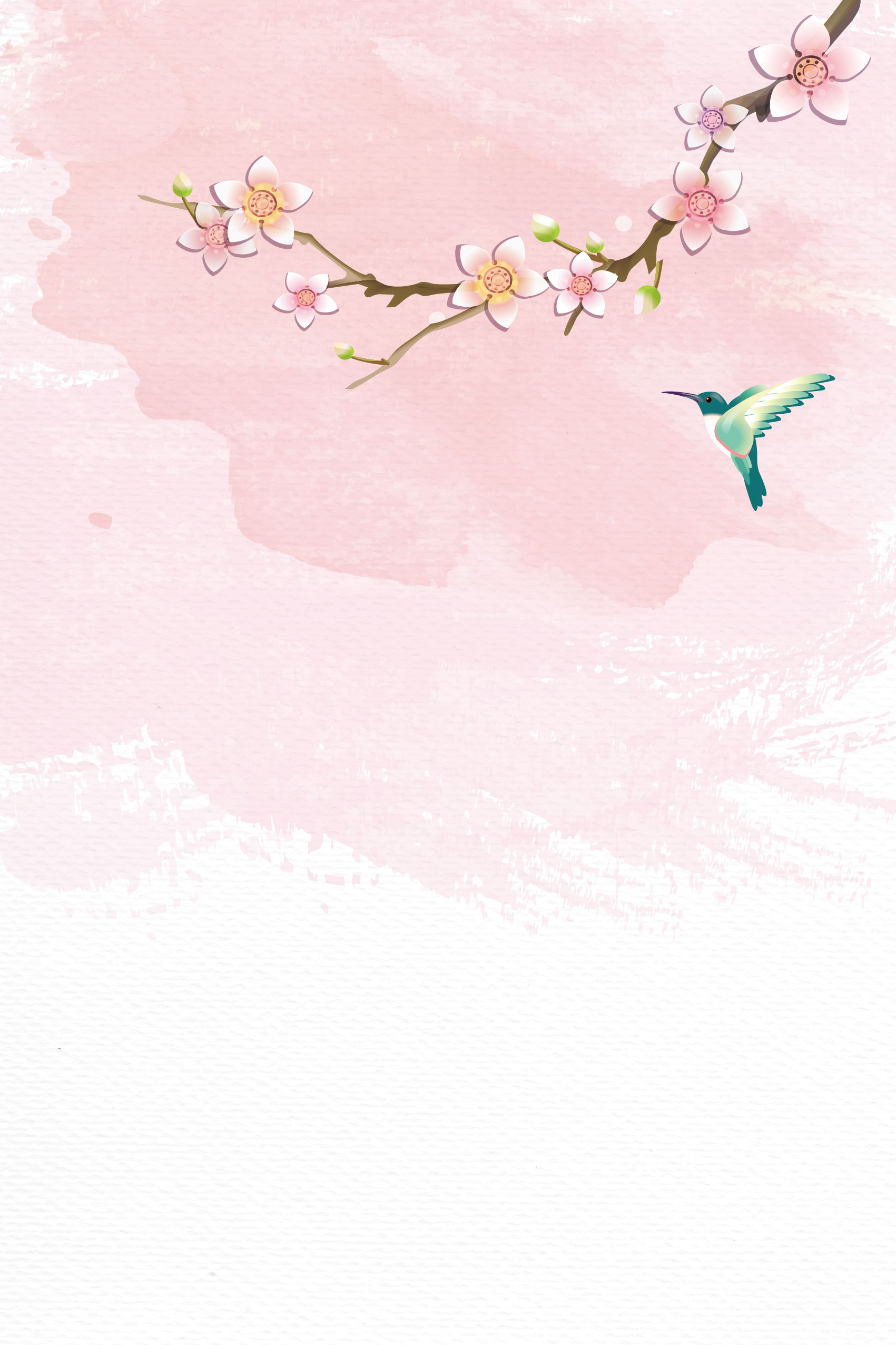 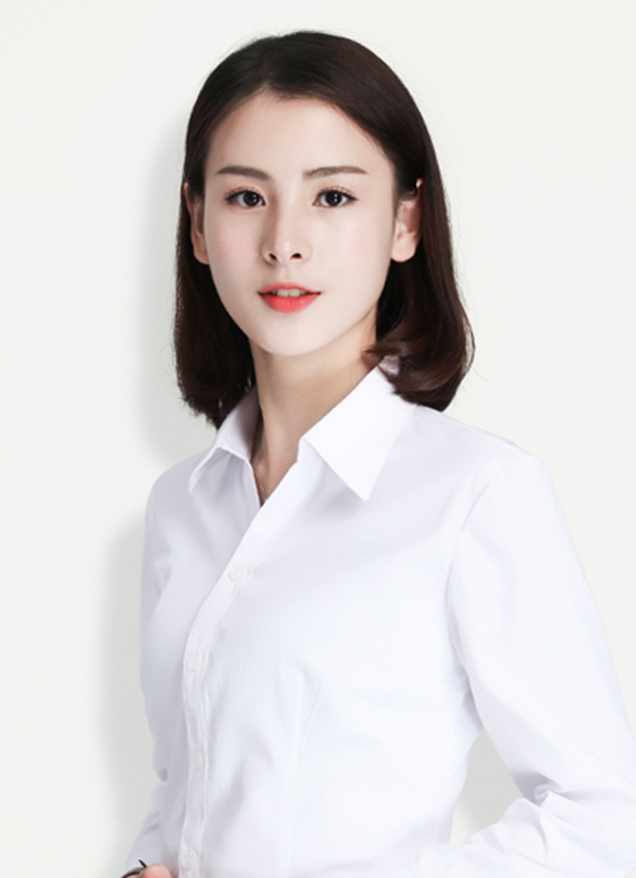 教育背景湖北工业大学 / 市场营销本科                                                   2011.09-2015.07工作经验武汉创十二信息科技有限公司 / 营业员                                           2015.07-2018.07工作内容：1、负责时代天街店酒水、休闲、日配部门的开店准备工作（包括人员、商品、资产），确保门店如期开业；2、完成本部门销售、毛利、库存等各项经营指标；3、负责对卖场人员进行管理，包括员工、促销员等；4、负责对卖场卫生、陈列、商品保质期等进行管理；5、负责对后场（仓库）的管理；6、负责本部门的促销活动安排与陈列，确保完成销售任务；7、负责本部门的损耗控制，确保完成毛利任务与库存管理；奖项荣誉专业技能类：大学英语四级证书，国家计算机二级MS office证书，普通话二级甲等通用奖励类：C1机动车驾驶证，五四评优优秀团干，物流营销党支部优秀党员自我评价我是一个性格柔和的人，我更喜欢深处去挖掘和发现每个人身上的亮点，怎么去把他/她发挥出来，让对方来施展能力，让大家都有参与感！同时我也是喜欢学习的人，可能是大学学的是工商管理，我更偏学院派一点。我总是喜欢一边做一边思考，遇到真的不懂了，先请教前辈，自己再去网上查找，多看点管理类的书籍，多看财经杂志，时事新闻，多了解现在的年轻人现在都在想什么！我关心潮牌的生活方式，我相信这也是一种未来的趋势，我们如果把工作融入生活中，从生活中获得工作的灵感，我相信这是很快乐的！